宜昌國小107學年度第一學期親職教育講座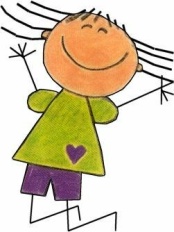 親愛的家長：宜昌國小將於107年10月27日【星期六】上午9:00-11:40在會議室（1樓）辦理親職講座，歡迎家長報名參加。親職講座主題: 親子共讀-讓孩子的閱讀能力起飛閱讀能力不是天賦，它是可以學習的，閱讀習慣需要從小培養。如果家長能經常陪伴孩子說故事、閱讀繪本，那麼假以時日，您將會有意想不到的收穫，不僅增進親子關係，孩子的學習能力亦會持續增長。親子共讀愈多，孩子的詞彙愈豐富，閱讀力、表達力、理解力和注意力都愈好。歡迎家長一起來給孩子撒播愛閱讀的種子，用耐心、愛心來灌溉，用好書來滋潤，讓孩子的閱讀能力、學習能力起飛。此次活動備有小禮物，歡迎家長踴躍參加。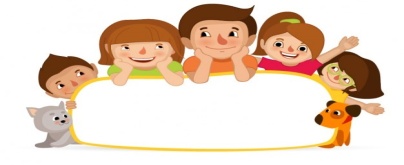 	                       請善加利用全國家庭教育專線：4128185………  報名表請於107年10月24日(星期三)中午前交回輔導室,以便統計人數…………  花蓮縣宜昌國民小學親職教育講座家長報名表學生姓名:                      學生就讀班級:       年級       班   參加意願調查(請於□內勾選)	     □ 報名參加               □ 不克參加家長簽名:                  聯絡電話:《此次活動備有小禮物，敬請報名的家長準時與會》**為響應環保，本校不提供紙杯，請自備環保杯。**歡迎家長自行前來參加親職講座，這樣您更能專心聆聽。報名表請於107年10月24日(星期三)中午前交回輔導室,以便統計人數，謝謝！